   5596 Overleg Orgaan Voetbal Vlaanderen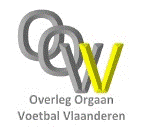 Verslag vergadering van 10 februari  2018:Aanwezig:  Lagere : Brabant: dhr. Brams Paul.                                  Antwerpen:  dhrn.  Troonbeeckx Walter, Nees Walter.                                  Limburg:  dhrn.  Appeltans Romain, Brockmans Willy.                                                                                         Oost-Vlaanderen:  dhr. Roelands Marnix.                                  West-Vlaanderen:  dhr.  Sintubin Georges.                                 Vrouwenvoetbal:  dhrn. Ronse Marc, Hoebeke Kamiel en mevr. Van Proeyen Betty.                                 Futsal:  dhr. D’Eer Etienne.                                        V.S.C. : dhrn. Fonteyn Wim, Vanspauwen Johny.                                                                               Verontschuldigd: dhrn.  De Clippeleir Paul, Van Craen Marc.                                                                                                                             - - - - - - - - - - - - - - - - - - - - - - - - - - - - - - -Verwelkoming door secretaris g.c. die de agenda mededeelt. Briefwisseling:  Agenda V.S.C. en N.C.R.                           Mail uit West-Vlaanderen met reactie ( Willy Ozeel ) op de O.O.V.V..Goedkeuring verslag vergadering van 13 januari  2018:   Goedgekeurd zonder opmerking.Integratie van Belofteploegen U21 en U23 in het Amateurvoetbal:  Dhr. Vanspauwen JohnyAan de hand van de meegestuurde tekst geeft hij uitleg over het waarom en hoe dit zal gebeuren.                      Dit voorstel heeft een grote impact in het samenstellen van de reeksen zowel in Hogere afdelingen Amateurs als in de Provinciale reeksen! De Pro League ploegen zijn verplicht in te schrijven in de amateur reeksen. In aanvangsfase krijgt men meerdere stijgers, maar een seizoen later meer dalers.                                                 Daar de clubs nog niet ten volle zijn geïnformeerd is het afwachten in hoeverre deze tegen/voor het voorstel zijn.                                                         Na grondige bespreking stelt vergadering zich vragen waarom dit zo snel moet gaan, want er dienen heel veel maatregelen te worden genomen = afwachten dus. Er komt een nieuwe vergadering over dit thema waarop de leden V.S.C. worden uitgenodigd :                                 Donderdag 8 maart 2018 te Brussel. .Toekomstige werking O.O.V.V. - A.L.V.:  Bijdrage entiteiten: Drie entiteiten - Limburg, West-Vlaanderen en Oost-Vlaanderen - hebben de bijdrage reeds betaald,    Antwerpen heeft de bijdrage op 12 februari 2018 betaald.Entiteit West-Vlaanderen wenst volgende opmerking te maken over de werking O.O.V.V.:                        Er wordt gevraagd dat dhr  Sintubin Georges meedeelt dat zijn provincie niet opgezet is met het feit dat de voorstellen tot reglementswijziging besproken en beslist worden in het O.O.V.V.!!                                                                             Het is de taak van de V.S.C. waarin West-Vlaanderen twee vertegenwoordigers heeft die de visie van hun provincie uiteenzetten en verdedigen.Aanpassen statuten O.O.V.V.:                                                                                                                                       Secretaris g.c.. heeft aangepaste statuten meegestuurd en vraagt aan de vergadering van 10 februari 2018 deze ter goedkeuring. Vergadering gaat unaniem akkoord met deze statuten.                                                                     De ondertekening nieuwe statuten door de delegaties zal gebeuren op 10 maart 2018.Voorzitter en samenstellen Raad van Bestuur O.O.V.V.: Momenteel hebben we nog geen voorzitter.                                                               Secretaris g.c. merkt nogmaals  op dat alles in orde moet zijn  vòór  01 mei 2018 om het goedgekeurd te krijgen op de  A.V. – K.B.V.B van 15 juni 2018.     Na rondvraag in de vergadering is men tot een akkoord gekomen over de verdeling taken in Raad van Bestuur O.O.V.V. :  Voorzitter wordt dhr. Fonteyn Wim  --  1e ondervoorzitter: dhr. Brams Paul  --                                          2e ondervoorzitter: dhr. Sintubin Georges – Secretaris / Penningmeester : dhr. D’Eer Etienne.                          . Dhr. Fonteyn  Wim meldt dat hij de taak van Voorzitter vanaf 01 juli 2018 ter harte kan nemen. Voorstellen Vlaamse Studiecommissie van 13 januari  2018: Bijlage 1 tot 9:  Vergadering akkoord.Bijlage  10: Aanpassen statuten Voetbal Vlaanderen:  Wordt grondig besproken gezien de wijziging van term     “algemeen belang” naar “actueel beleidsplan V.V.” . Vergadering is akkoord met het voorstel.Voorstellen N.R.C.:                                                                                                                                         Voorstellen worden kort besproken in de vergadering. Varia:  Van Proeyen Betty vraagt zich af of de nieuwe maatregel waarbij je ook per email een “aangetekend schrijven” kan verrichten, in hoeverre zal dit “betalend”( nvdr: ongeveer 5,40 € ) zijn? Wim Fonteyn  wenst nog eens terug te komen op het voorstel Oost-Vlaanderen : B 524 - Desaffectaties in de maand oktober: Hij heeft de opmerkingen van 13 januari aangepast in de tekst. Vraagt aan de vergadering of dit wordt ondersteund, zodat dit voorstel kan ingediend worden bij V.S.C. door onze secretaris g.c. ( vergadering zijn akkoord met dit voorstel ).Allerlei: Troonbeeckx Walter vraag voor vergadering van maart om eens te spreken over grootte van “neutrale zone” bij gewestelijke en recreatief voetbal. Daar is de vraag deze terug te brengen naar TWEE METER !?Sintubin Georges zegt dat West-Vlaanderen op het scheidsrechterblad een luik wenst toe te voegen ter ondertekening “voor akkoord” door de clubafgevaardigden – ook in maart te bespreken.Secretaris g.c. sluit de vergadering en  bedankt de aanwezige leden voor hun constructieve gesprekken.Volgende vergadering:   Zaterdag 10 maart  2018 om 8u45 !!!!  te  Brussel ( Zaal Z )     D’Eer Etienne                                                                                                                                                   Secretaris  g.c.                                                                                                  Voorzitter                                                        